Миних Татьяна Владимировна ГБОУ Школа №1568 Дошкольное отделение №8ВоспитательМАСТЕР – КЛАСС«Рисование восковыми карандашами и акварелью как нетрадиционная техника рисования»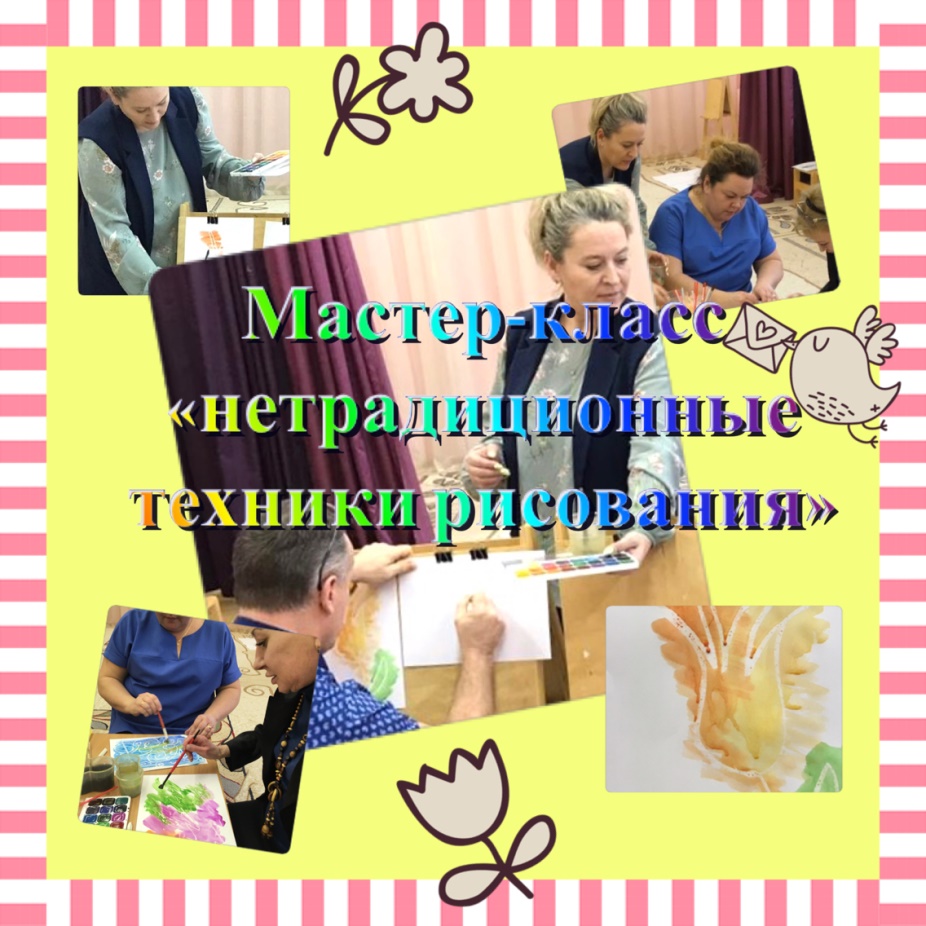 Рисование восковыми карандашами и акварелью как нетрадиционная техника рисования с детьми дошкольного возраста.Рисование восковыми мелками и акварелью — это смешанная техника живописи акварелью и воском. Она не требует особых умений и в то же время создает очень яркий эффект, благодаря чему получила большое распространение в детском творчестве. Суть техники заключается в нанесении воском линий, поверх которых кладется акварель. Участки с воском не закрашиваются, за счет чего создается эффект «свечения» рисунка. Хороша в этой технике подручность используемых материалов: восковые мелки можно взять из детского набора, а порой даже использовать свечной воск; акварель также можно взять самую простую.Рисуя восковыми мелками, важно понимать, что сделать тонкую линию из-за особенностей материала непросто, поэтому удобней использовать крупные и обобщенные контуры. Обычно в этой технике рисуют натюрморты, цветы, рыбок и т.п. Восковые линии с трудом накладываются друг на друга и их нельзя стереть, не оставив пятна, что не позволяет создавать сложные эффекты, но в то же время сохраняет яркость и чистоту рисунка.Использование нетрадиционной техники рисования восковыми мелками и акварелью на занятиях с дошкольниками.Подготовительный этапЛист бумаги хорошо бы закрепить на планшете, столе или какой-либо другой поверхности с помощью скотча. Это не обязательно, но так бумага будет меньше топорщиться (особенно актуально для простых печатных листов).Рисование мелками и акварелью – техника, которую вначале лучше опробовать на бумаге, чтобы к ней приспособиться.Подготовьте черновик. Нанесите восковыми мелками простые и волнистые линии, узоры разных цветов (на фотографии на первом плане белый мелок). Посмотрите, насколько плотно ложится воск на поверхность листа и с какой силой вам нужно нажимать на карандаш (если она бугристая, то возможно, придется пройтись несколько раз для получения сплошной линии). Затем поверх линий порисуйте акварелью.С цветными мелками лучше использовать контрастные им цвета краски, не подбирать однотонные, чтобы мелок ярче выделялся. Например, если вы выбрали желтый цвет, то лучше использовать синюю акварель, черную и т.д.Дождитесь высыхания краски и посмотрите, что получилось. Как видите, белый мелок создает ощущение маскирующей жидкости, цветные мелки немного, но растерлись и смешались с краской. Посмотрите, что получилось у вас.Основной этап работыПосле небольшого эксперимента, мы имеем примерное представление о том, что получится на практике. Теперь приступим к основному этапу.Прежде всего, простым карандашом нужно нарисовать контур рисунка. Лучше не пропускать этот этап, поскольку стереть восковую линию тяжело. Затем в нужных местах обводим карандашные линии воском.Далее акварельными цветами закрасьте нужные вам участки.После этого можно продолжить работать со слоями, наносить другие цвета, создавать объем с помощью теней. На примере видно, что желтый мелок «затерялся» на фоне краски, однако у вас может быть по-другому. По высыхании работы можно снова обвести некоторые детали восковым мелком.Вспомогательный прием в живописиВосковые мелки можно использовать в разных целях: для создания поделок, декоративных эффектов или в качестве вспомогательного материала в живописи. Первые два варианта мы рассмотрели, а теперь поговорим о третьем.Этот вариант удобен в пленэрной живописи, когда нет времени ждать полного высыхания краски. Мелок можно наносить на светлые участки и смело писать поверх них другими цветами, не боясь «заглушить» яркий цвет.Чтобы воск не выделялся, использовать его нужно немного. Например, в данной картине даже не сразу поймёшь, где наложены восковые штрихи.                                             Что должны уметь дети:Как разводить акварельные краски водойКак пользоваться палитрой для смешивания цветовКак добиться более темного или светлого оттенка с помощью воды или черной краскиКак аккуратно смачивать кисточку водой, стряхивая капельку на краскуКак тщательно промывать кисть, осушать ее о салфетку или тряпочку, проверяя чистоту кистиПреимущества рисования  восковыми мелками и акварельюОбусловлены составом восковых мелков и акварелиВозможность за одно занятие получить законченную работуКаждый раз эффект удивленияВозможность создавать полноценные работы с фоном без «боязни растекшейся краски»Рисунок без черных контуровМелки/карандаши не надо точитьРазвитие «уверенной линии», «свободного штриха»Работа на больших форматахКрупное рисованиеУверенность работы с акварельными краскамиРазвитие аккуратностиРазвитие умения прогнозировать результат и планирования действий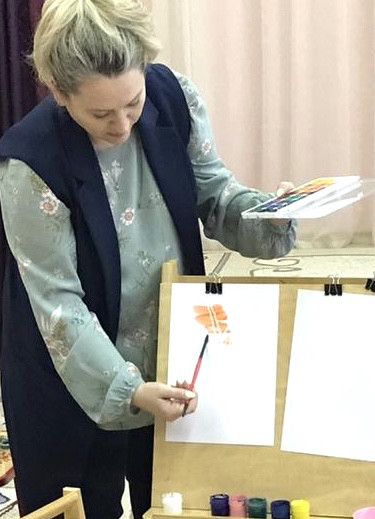 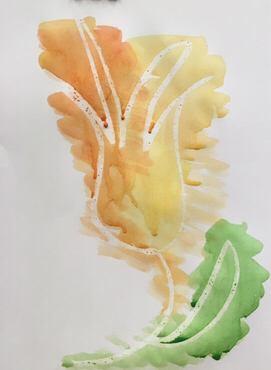 